How to Access the WPQC Homestudy Training & Resource DocumentsStep 1. Visit www.pswi.org and click Sign In 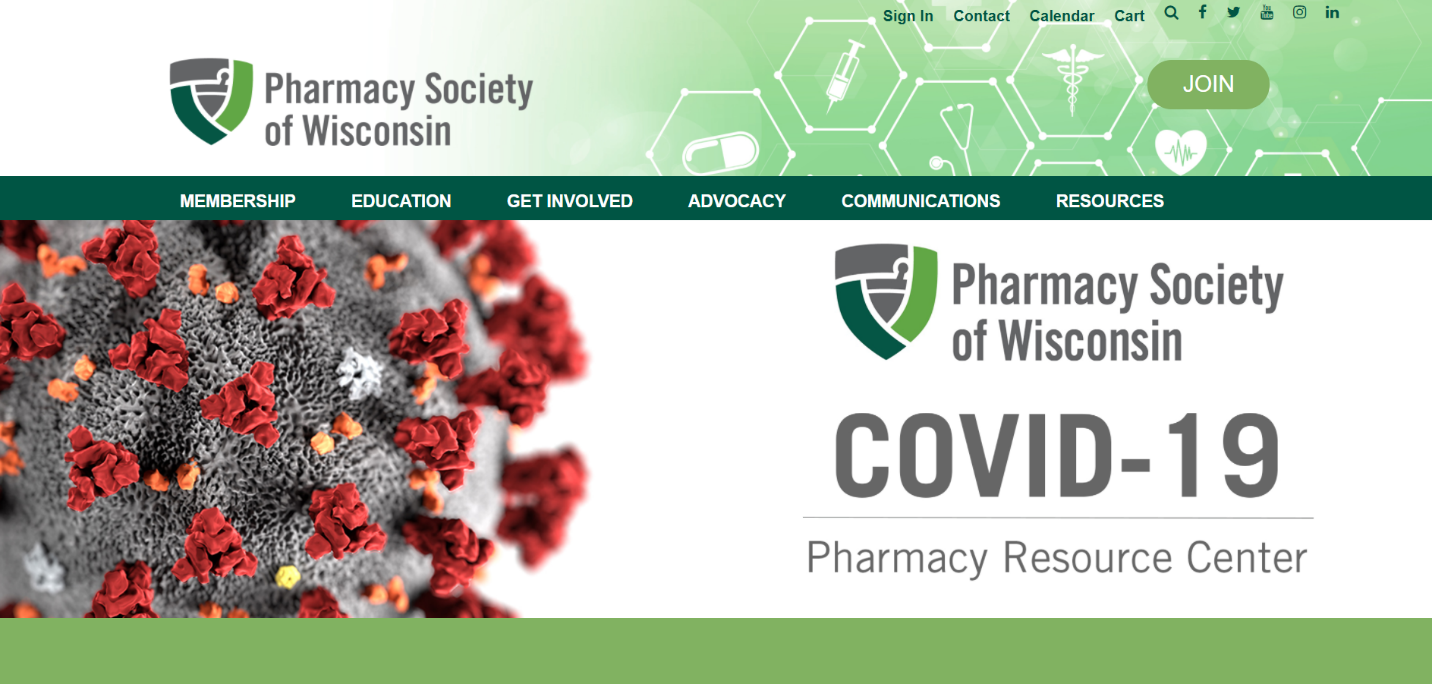 Step 2. Enter your Username and Password and click Sign InStep 3. Access your User Account by clicking My Account (top right corner of screen) 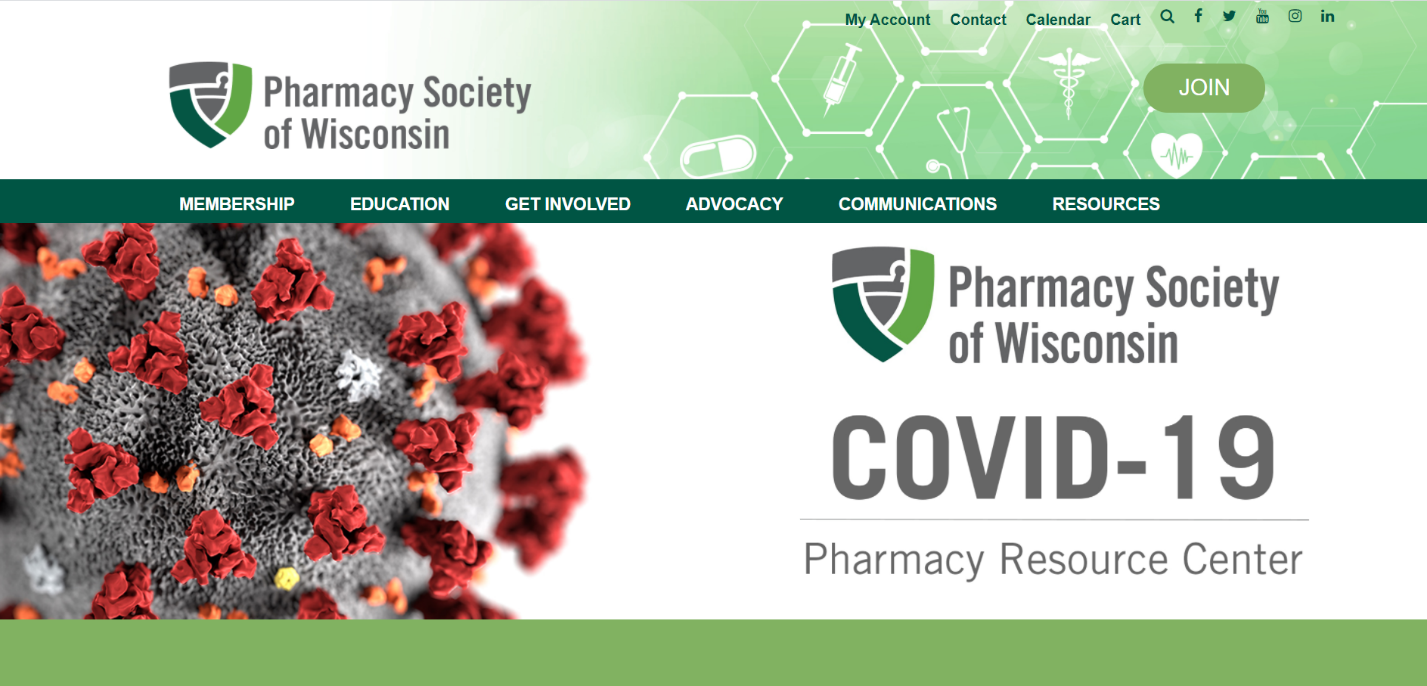 Step 4. Click Manage My Account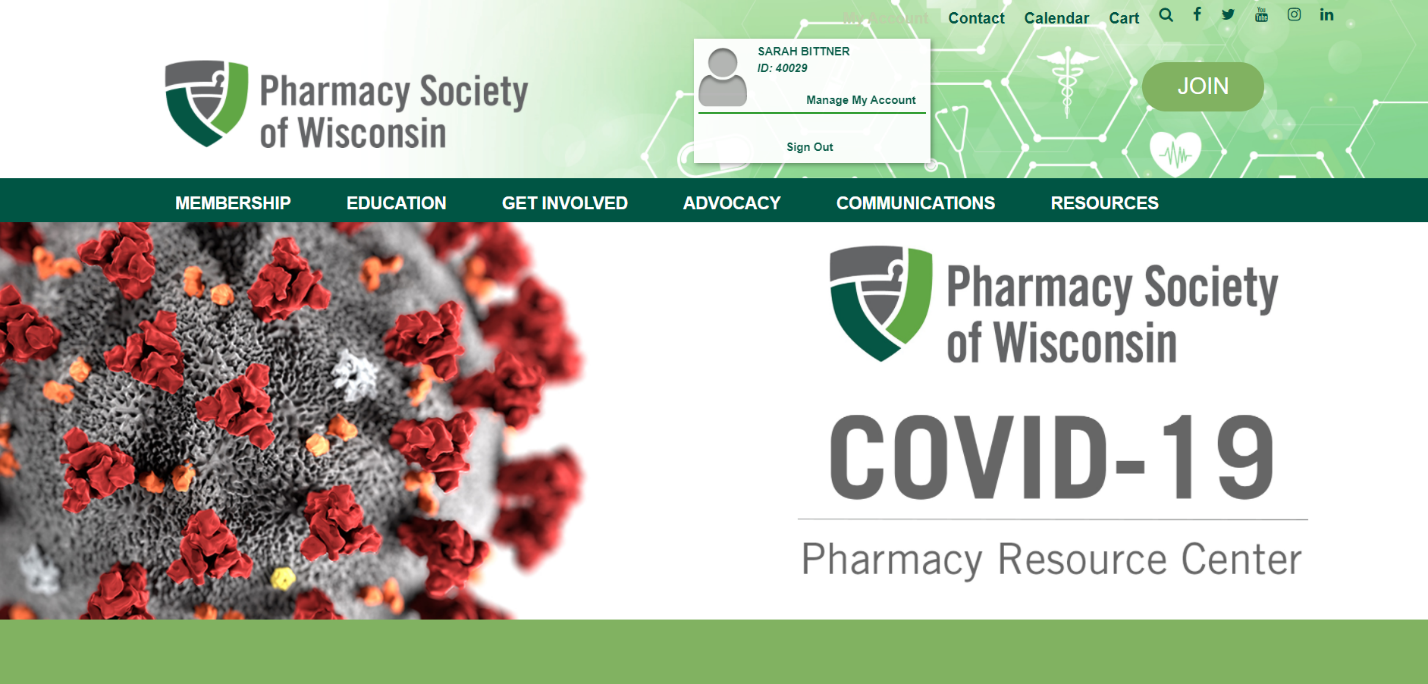 Step 5. Under Account Actions select WPQC Training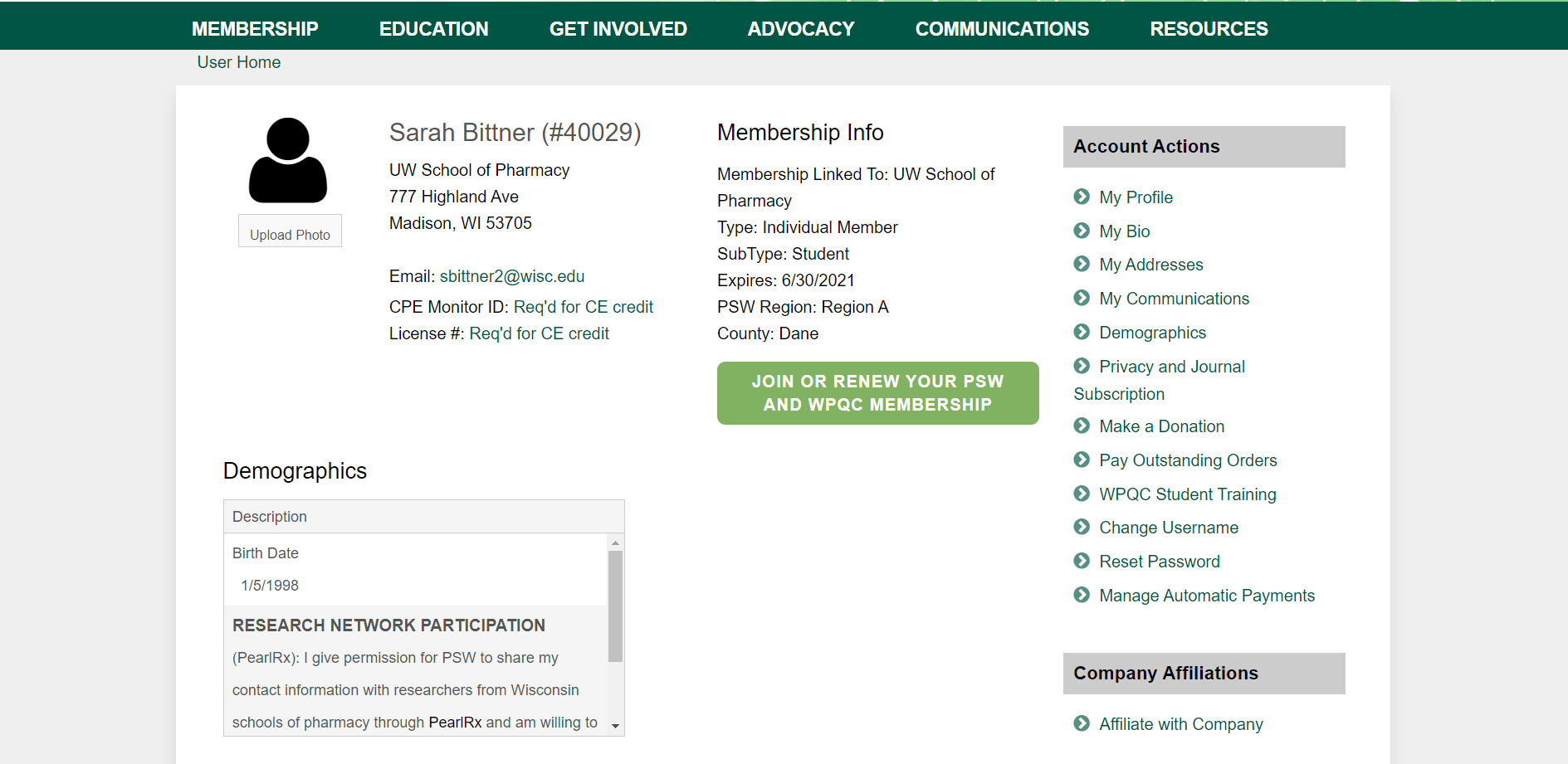 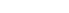 Step 6. Select the Title of the Homestudy Training that applies to you 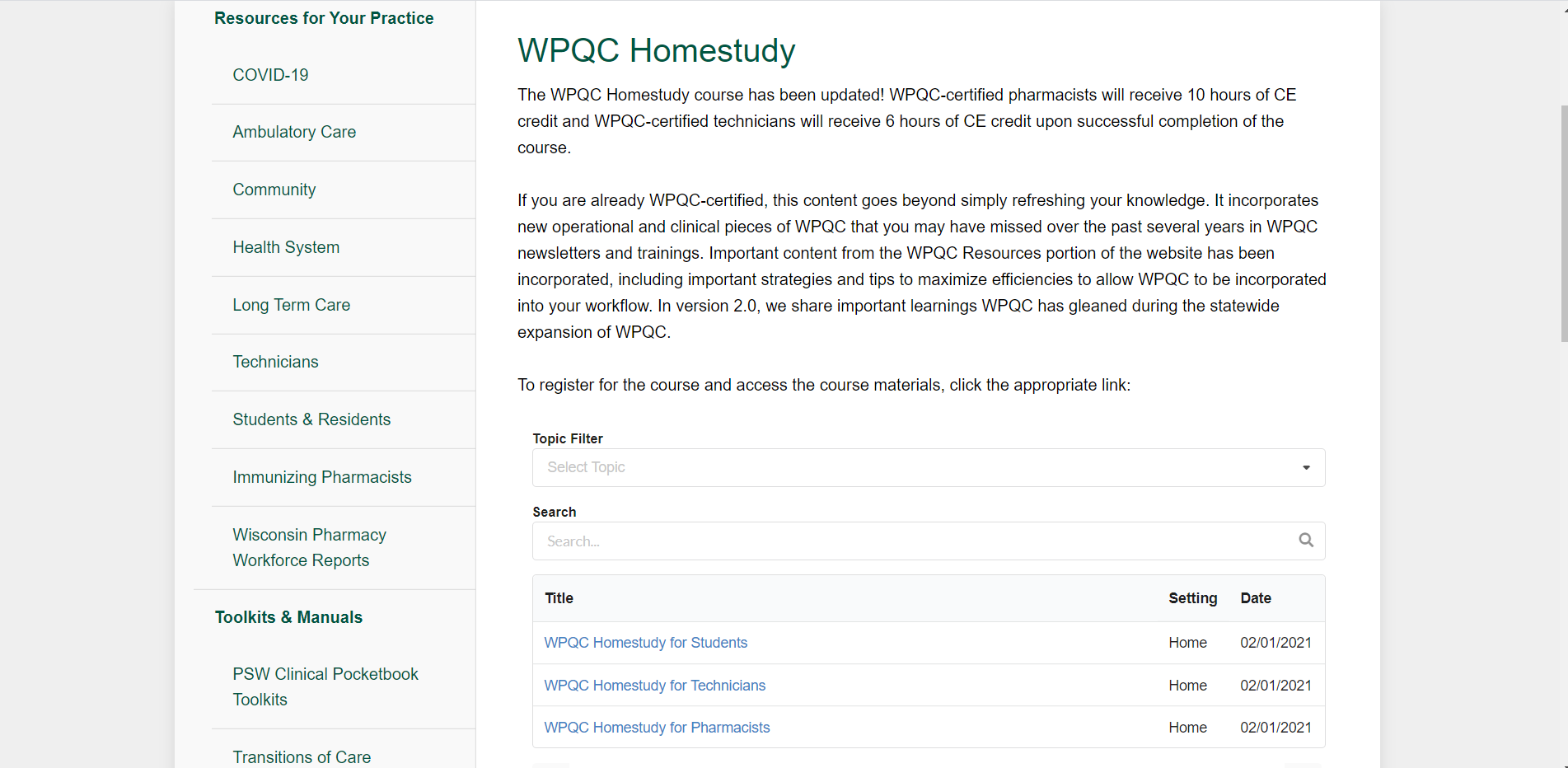 Step 7. You will now be able to begin completing the Homestudy, pick up where you left off with the material, and/or access all of the available WPQC Homestudy Resources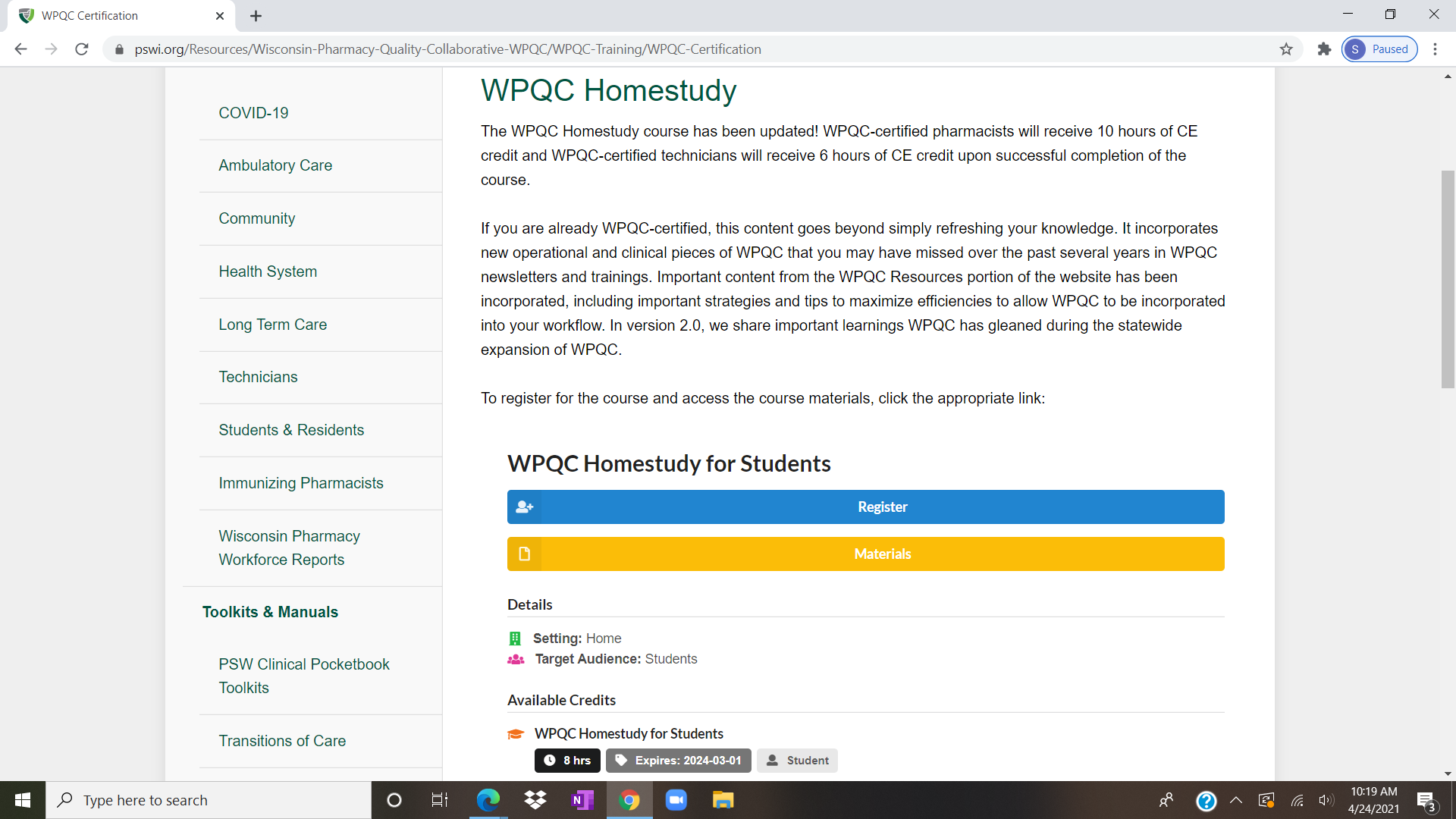 Step 8. To access the Module Slides or the WPQC Resource Manual select Materials Step 9. Select the Resource you wish to download 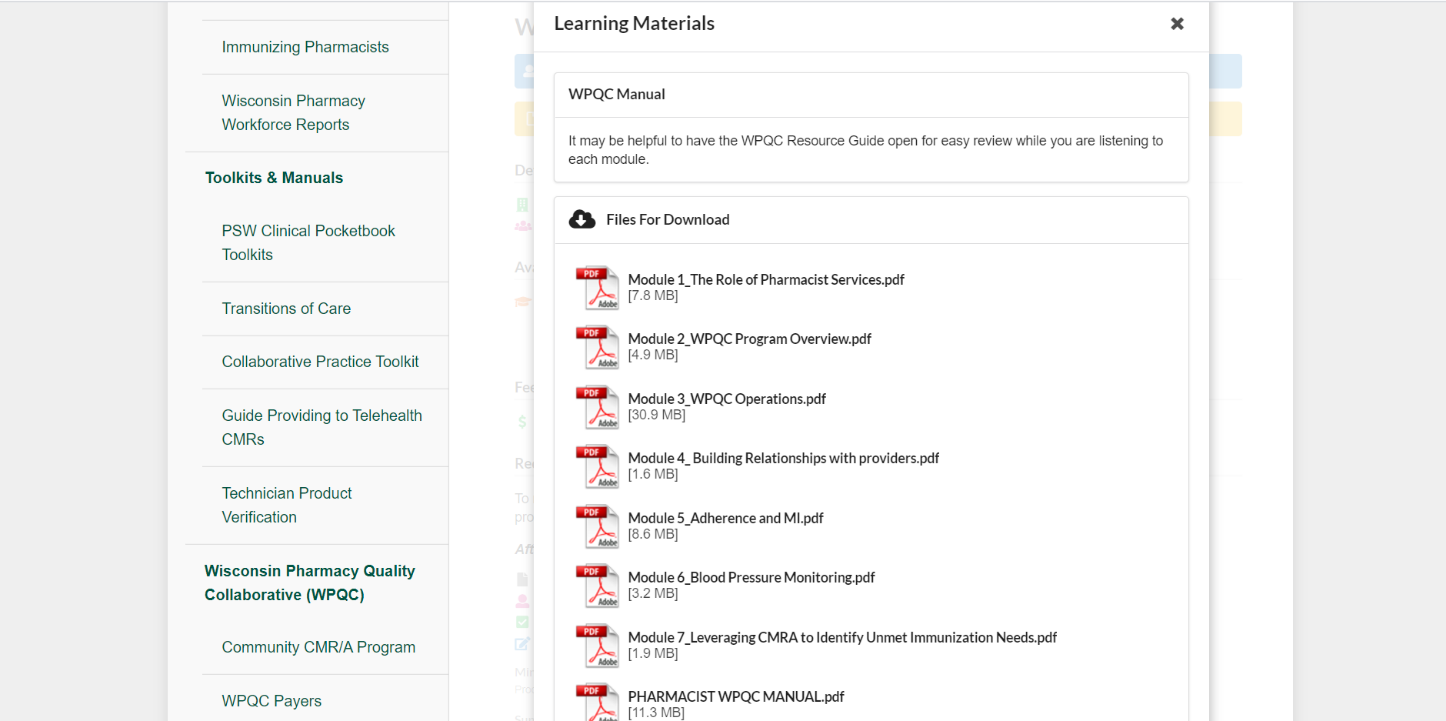 